HumanhomologsProtein name(ORF name)LocalizationIntrinsic residue solubility along amino acid sequenceIntrinsic solubility scoreMitochondria targeting sequenceHumanhomologsProtein name(ORF name)Amount of TMDsIntrinsic residue solubility along amino acid sequenceIntrinsic solubility scoreMitochondria targeting sequenceATP5BAtp2(YJR121W)
peripheral IM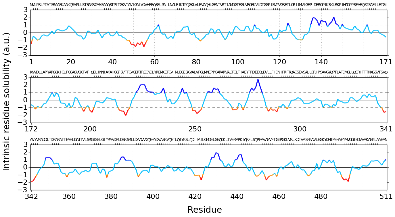 0.4783N-terminal cleavable presequenceATP5BAtp2(YJR121W)00.4783N-terminal cleavable presequenceATP5LAtp20(YPR020W)IM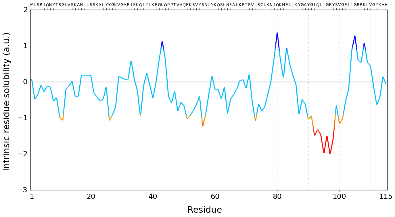 0.9556N-terminal non-cleavable sequenceATP5LAtp20(YPR020W)10.9556N-terminal non-cleavable sequenceCOX7CCox8(YLR395C)IM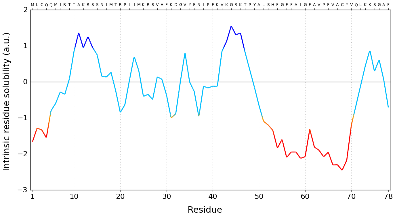 -0.2763N-terminal cleavable presequenceCOX7CCox8(YLR395C)1-0.2763N-terminal cleavable presequenceCOX6B1Cox12(YLR038C)IMS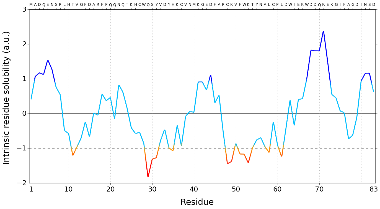 1.2939Cystein motifsCOX6B1Cox12(YLR038C)01.2939Cystein motifsUQCRFS1Rip1(YEL024W)IM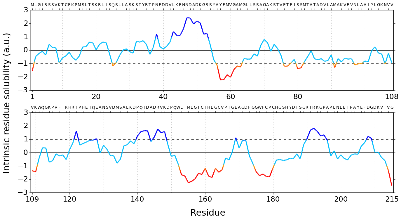 0.4783N-terminal cleavable presequenceUQCRFS1Rip1(YEL024W)20.4783N-terminal cleavable presequenceUQCRHQcr6(YFR033C)IMS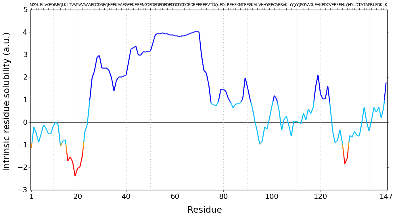 4.1091UnknownUQCRHQcr6(YFR033C)04.1091UnknownUQCRQQcr8(YJL166W)
IM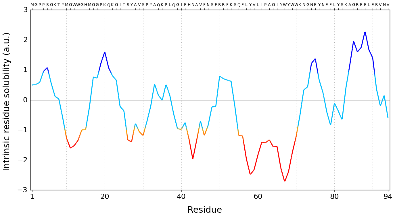 0.0079N-terminal non-cleavable sequenceUQCRQQcr8(YJL166W)10.0079N-terminal non-cleavable sequenceUQCRC1Cor1(YBL045C)
IM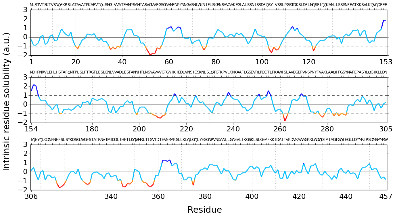 0.3800N-terminal cleavable presequenceUQCRC1Cor1(YBL045C)00.3800N-terminal cleavable presequence